Semaine de relâche (2 au 6 mars 2020)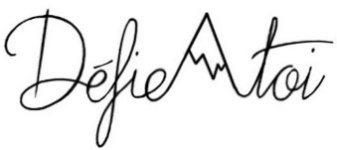 Autorisation d’utilisation du matériel visuelPar la présente, j’autorise Défie Toi à utiliser tout le matériel visuel (photographies et vidéos) à des fins, de publicité, de publication (sur notre site web et notre page facebook), de sensibilisation et de formation. Nom de l’enfant : _______________________________________________________________________Nom du parent membre : ________________________________________________________________Signature du parent membre : ____________________________________________________________DÉCLARATION ET ENGAGEMENT DU PARTICIPANT/ DECLARATION & COMMITMENT OF PARTICIPANTAcceptation des risquesJe connais la nature de l’activité et le genre d’événements organisés par Défie Toi, lesquels comportent certains dangers.Je reconnais et accepte donc qu’en participant à ces activités, je m’expose à des risques sérieux de blessures, lesquelles peuvent être graves, voire même mortelles.Je reconnais et accepte que c’est en toute connaissance de ces importants risques et dangers que j’ai choisi d’accéder au site et/ou de participer aux activités de Défie Toi.Renonciation à tous recours pour dommages matérielsEn plus de mon acceptation des risques, je renonce à exercer tout recourt pour tout dommage matériel que je pourrais subir lors de ma présence sur le site ou de ma participation à l’un ou plusieurs des événements sanctionnés par Défie toi, que ces dommages matériels soient causés par un accident, par la faute d’un tiers ou autrement. La présente renonciation bénéficie à Défie toi, ses administrateurs, ses employés, ses membres, ses successeurs et ayants droits ainsi qu’aux promoteurs, participants, opérateurs de pistes, propriétaires de pistes, officiels, personnel de sauvetage, commanditaires, annonceurs, ou toute autre personne physique ou morale ayant participé à la réalisation de l’activité, à sa mise en place, ou à sa promotion. ET J’AI SIGNÉ  ET EN TOUTE CONNAISSANCE DE CAUSE.Assumption of RisksI am aware of the nature of the activity and the type of events which are organized by Challenge You, which involve certain dangerous conditions.I therefore acknowledge and accept that in taking part in the activities, I expose myself to risks of serious injuries or even death.I acknowledge and accept that I am fully aware of those serious risks and dangers and, notwithstanding said knowledge, I have elected to access the site and/or participate in the activities of Challenge You.Waiver of Recourse for Property DamageIn addition to assuming the risks, I hereby waive any recourse for property damage that I may sustain during my presence on the site or my participation in one or several of the activities sanctioned by Challenge You, regardless of whether said property damages are caused by an accident, through the fault or negligence of a third party or the League.  The present waiver inures to the benefit of Challenge You, its directors, employees, members, successors and assigns, as well as the promoters, participants, track operators, track owners, officials, rescue personnel, sponsors, announcers, or any other person or organization having participated in the production of the activity, its setting up or its promotion. AND I HAVE SIGNED THIS DECLARATION FREELY AND KNOWINGLY. Participant mineur ou en situation d’inaptitude / Minor participants or considered as an incapable personSignature du parent ou tuteur/ Parent’s or tutor’s signature		Date __________________________________________								Nom du parent en lettres moulées/ Printed parent Name 	Nom du participant en lettre moulée/ Printed Participant Name Complément d’inscriptionNom complet de l’enfant : Nom du parent membre :Numéro de téléphone :Adresse, rue :Ville :Code postal :Nombres de journées désirées (cocher ou surligner):   Semaine complète (lundi au vendredi)  2 journées (Possible uniquement si une autre personne fait la demande pour les 3 journées restantes. En attendant, votre enfant est inscrit pour 5 jours.) Préférences de journées :   3 journées (Possible uniquement si une autre personne fait la demande pour les 2 journées restantes).  En attendant, votre enfant est inscrit pour 5 jours.) Préférences de journées :***PAIEMENT TOTAL DÛ LE MATIN DE LA PREMIÈRE JOURNÉE DE L’ENFANT (CHÈQUE OU COMPTANT)***Votre enfant a-t-il des nouveaux comportements, des nouvelles habitudes ou de nouveaux objectifs à travailler que nous devrions connaître ?Y-a-t ’il de nouveaux intervenants dans le dossier de votre enfant (nouvelle enseignante, nouvelle intervenante du Flores, etc.) ? Si oui veuillez compléter la section ci-dessous :J’autorise les Élisabeth Arseneault-Duquet et Valériane Côté-Lemay (coordonnatrices du camp de jour Défie Toi) à communiquer avec les spécialistes figurants sur la liste ci-dessous pour toutes questions relatives au fonctionnement de votre enfant.Signature d’un parent : ____________________________________________________Identification des intervenantsIdentification des intervenantsIdentification des intervenants_______________________       Nom de l’établissement : Titre de l’intervenant                Nom de l’intervenant :                                               Téléphone :                                              Courriel :_______________________       Nom de l’établissement : Titre de l’intervenant                Nom de l’intervenant :                                               Téléphone :                                              Courriel :_______________________       Nom de l’établissement : Titre de l’intervenant                Nom de l’intervenant :                                               Téléphone :                                              Courriel :